Отчет об исполнении муниципального заданияМДОБУ «Детский сад «Непоседа» сГерасимовка»за 2018 год
                                                                    Заведующая  МДОАУ «Непоседа»…………………………..Е.А Гайсина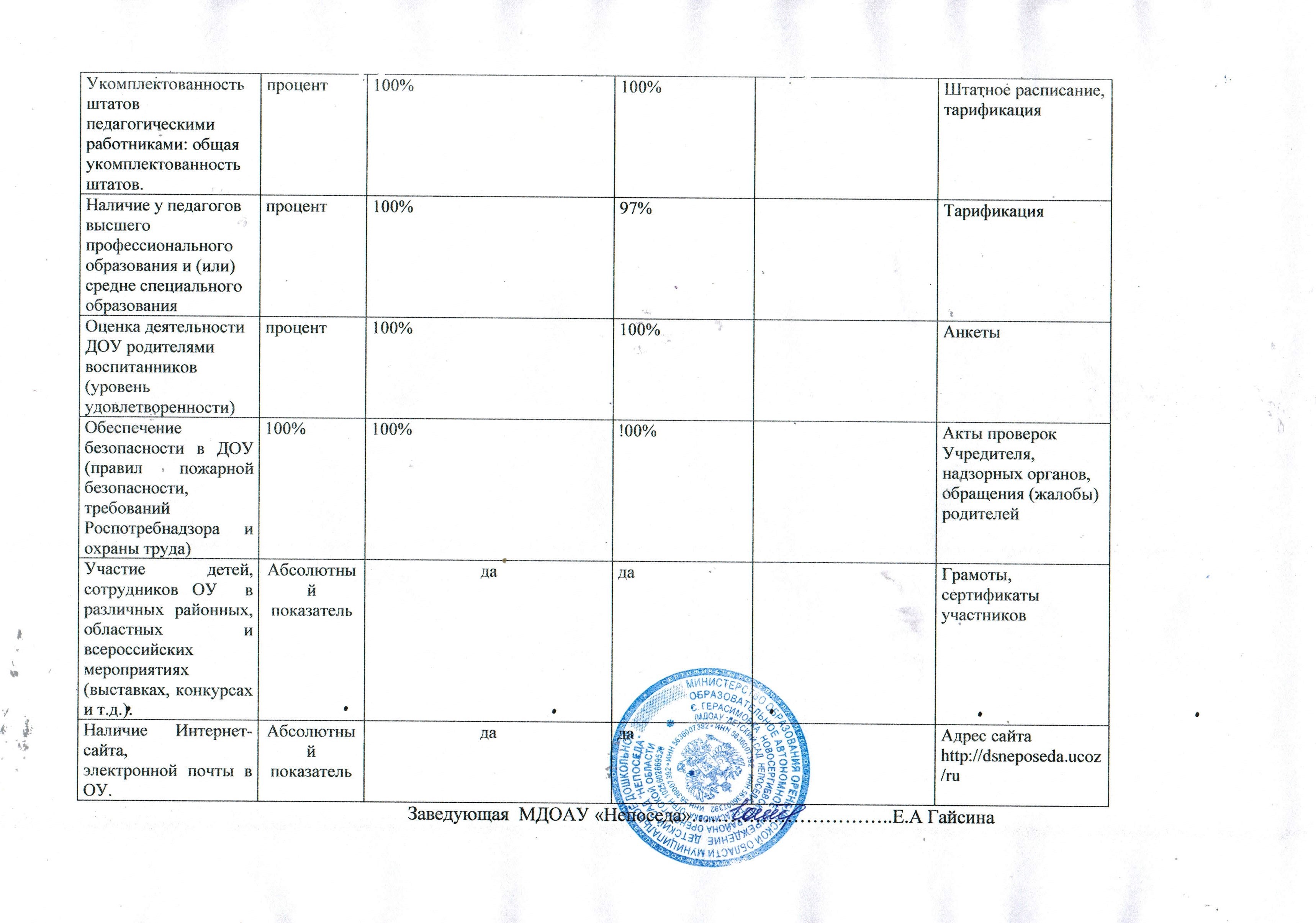 Наименование
показателяЕдиница 
измеренияЕдиница 
измеренияЗначение, утвержденное
в муниципальном   
задании        
на отчетный     
финансовый годФактическое 
значение за 
отчетный
финансовый 
годХарактеристика причин отклонения от запланированных значенийИсточник(и)
информации
о фактическом
значении
показателяИсточник(и)
информации
о фактическом
значении
показателяИсточник(и)
информации
о фактическом
значении
показателяИсточник(и)
информации
о фактическом
значении
показателяОбъемы  муниципальной услугиОбъемы  муниципальной услугиОбъемы  муниципальной услугиОбъемы  муниципальной услугиОбъемы  муниципальной услугиОбъемы  муниципальной услугиОбъемы  муниципальной услугиОбъемы  муниципальной услуги1 В натуральных показателях: количество детей, получивших полный пакет занятий по утвержденному учебному плану учреждения1 В натуральных показателях: количество детей, получивших полный пакет занятий по утвержденному учебному плану учреждениячеловек3939Форма № ОШ-1,утвержденная приказом Росстата Форма № ОШ-1,утвержденная приказом Росстата Форма № ОШ-1,утвержденная приказом Росстата Форма № ОШ-1,утвержденная приказом Росстата Ухода, присмотра и оздоровленияУхода, присмотра и оздоровленияОбщего развитияОбщего развитияВ стоимостных показателях:Предоставление бесплатного общедоступного дошкольного образования, предоставление дополнительного образованияВ стоимостных показателях:Предоставление бесплатного общедоступного дошкольного образования, предоставление дополнительного образованиятыс.руб2625,2122520,98Разница за счет остатка на начало и конец  годаОтчет об исполнении ПФХДОтчет об исполнении ПФХДОтчет об исполнении ПФХДОтчет об исполнении ПФХДЗатраты на содержание имуществаЗатраты на содержание имуществатыс.руб370,13370,03100%Отчет об исполнении ПФХДОтчет об исполнении ПФХДОтчет об исполнении ПФХДОтчет об исполнении ПФХДДотация питания ясли-садДотация питания ясли-садтыс.рубИтогоИтоготыс.руб2995,342891,01Отчет об исполнении ПФХДОтчет об исполнении ПФХДОтчет об исполнении ПФХДОтчет об исполнении ПФХДКачество муниципальной услугиКачество муниципальной услугиКачество муниципальной услугиКачество муниципальной услугиКачество муниципальной услугиКачество муниципальной услугиКачество муниципальной услугиПосещаемость (выполнение детодней)Посещаемость (выполнение детодней)Дни Бухгалтерский календарьБухгалтерский календарьБухгалтерский календарьБухгалтерский календарьПроцент выполнение учебного плана, годового календарного учебного графикаПроцент выполнение учебного плана, годового календарного учебного графикапроцент100%100%Журналы проведения занятийЖурналы проведения занятийЖурналы проведения занятийЖурналы проведения занятийОснащенность помещений необходимым оборудованиемОснащенность помещений необходимым оборудованием90-100%90%90%Инвентарная книгаИнвентарная книгаИнвентарная книгаИнвентарная книгаСоответствие режима дня и расписания занятий возрастным особенностям детей: количество занятий в неделюСоответствие режима дня и расписания занятий возрастным особенностям детей: количество занятий в неделюсоответствуетсоответствуетУчебный план, Санпин, режим дня, расписание занятийУчебный план, Санпин, режим дня, расписание занятийУчебный план, Санпин, режим дня, расписание занятийУчебный план, Санпин, режим дня, расписание занятийНаличие программы (проекта) развития ДОУ на 3-5 летНаличие программы (проекта) развития ДОУ на 3-5 летдададаПрограмма развития ОУПрограмма развития ОУПрограмма развития ОУПрограмма развития ОУДоля аттестованных педагогических работниковДоля аттестованных педагогических работниковНе менее 70%100%100%Положение об аттестации работниковПоложение об аттестации работниковПоложение об аттестации работниковПоложение об аттестации работниковУкомплектованность штатов педагогическими работниками: общая укомплектованность штатов.Укомплектованность штатов педагогическими работниками: общая укомплектованность штатов.процент100%100%Штатное расписание, тарификацияШтатное расписание, тарификацияШтатное расписание, тарификацияШтатное расписание, тарификацияНаличие у педагогов высшего профессионального образования и (или) средне специального образованияНаличие у педагогов высшего профессионального образования и (или) средне специального образованияпроцент100%97%ТарификацияТарификацияТарификацияТарификацияОценка деятельности ДОУ родителями воспитанников (уровень удовлетворенности)Оценка деятельности ДОУ родителями воспитанников (уровень удовлетворенности)процент100%100%АнкетыАнкетыАнкетыАнкетыОбеспечение безопасности в ДОУ (правил пожарной безопасности, требований Роспотребнадзора и охраны труда)Обеспечение безопасности в ДОУ (правил пожарной безопасности, требований Роспотребнадзора и охраны труда)100%100%!00%Акты проверок Учредителя, надзорных органов, обращения (жалобы) родителейАкты проверок Учредителя, надзорных органов, обращения (жалобы) родителейАкты проверок Учредителя, надзорных органов, обращения (жалобы) родителейАкты проверок Учредителя, надзорных органов, обращения (жалобы) родителейУчастие детей, сотрудников ОУ  в различных районных, областных  и всероссийских мероприятиях (выставках, конкурсах и т.д.).Участие детей, сотрудников ОУ  в различных районных, областных  и всероссийских мероприятиях (выставках, конкурсах и т.д.).Абсолютный показательдадаГрамоты, сертификаты участниковГрамоты, сертификаты участниковГрамоты, сертификаты участниковГрамоты, сертификаты участниковНаличие   Интернет-сайта,         электронной почты в ОУ.Наличие   Интернет-сайта,         электронной почты в ОУ.Абсолютный показательдадаАдрес сайтаhttp://dsneposeda.ucoz/ruАдрес сайтаhttp://dsneposeda.ucoz/ruАдрес сайтаhttp://dsneposeda.ucoz/ruАдрес сайтаhttp://dsneposeda.ucoz/ru